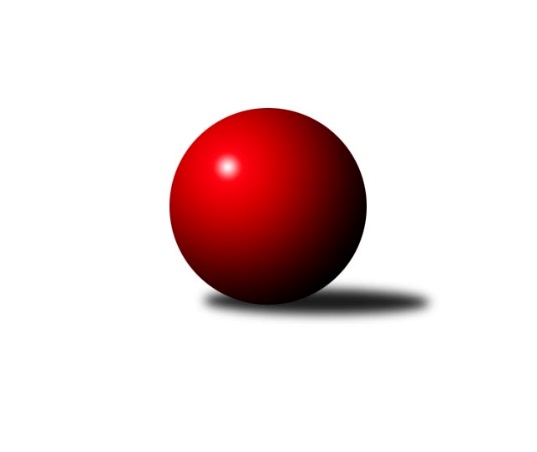 Č.13Ročník 2019/2020	17.1.2020Nejlepšího výkonu v tomto kole: 2616 dosáhlo družstvo: KK SDS Sadská BStředočeský krajský přebor I. třídy 2019/2020Výsledky 13. kolaSouhrnný přehled výsledků:TJ Kovohutě Příbram B	- TJ Sparta Kutná Hora B	6:2	2345:2249	6.0:6.0	17.1.KK Jiří Poděbrady B	- TJ Sokol Červené Pečky A	6:2	2557:2459	7.5:4.5	17.1.TJ Sokol Tehovec B	- TJ Sokol Benešov C	5:3	2501:2458	6.0:6.0	17.1.TJ Sokol Kostelec nad Černými lesy A	- TJ Sokol Kolín B	6.5:1.5	2501:2263	9.0:3.0	17.1.KK SDS Sadská B	- KK Kosmonosy B	5:3	2616:2570	5.0:7.0	17.1.Tabulka družstev:	1.	KK Kosmonosy B	12	11	0	1	69.0 : 27.0 	88.5 : 55.5 	 2543	22	2.	KK SDS Sadská B	12	8	1	3	56.0 : 40.0 	82.5 : 61.5 	 2474	17	3.	TJ Sokol Červené Pečky A	11	8	0	3	57.5 : 30.5 	76.0 : 56.0 	 2493	16	4.	TJ Sokol Kostelec nad Černými lesy A	12	6	2	4	53.5 : 42.5 	75.5 : 68.5 	 2480	14	5.	KK Jiří Poděbrady B	12	6	0	6	52.0 : 44.0 	80.0 : 64.0 	 2475	12	6.	KK Vlašim B	11	5	0	6	43.0 : 45.0 	62.5 : 69.5 	 2440	10	7.	TJ Sokol Tehovec B	12	4	2	6	40.5 : 55.5 	64.0 : 80.0 	 2439	10	8.	TJ Kovohutě Příbram B	12	4	1	7	39.5 : 56.5 	59.5 : 84.5 	 2386	9	9.	TJ Sparta Kutná Hora B	12	4	0	8	37.0 : 59.0 	63.0 : 81.0 	 2385	8	10.	TJ Sokol Kolín B	12	2	3	7	34.5 : 61.5 	56.0 : 88.0 	 2348	7	11.	TJ Sokol Benešov C	12	2	1	9	37.5 : 58.5 	72.5 : 71.5 	 2437	5Podrobné výsledky kola:	 TJ Kovohutě Příbram B	2345	6:2	2249	TJ Sparta Kutná Hora B	Václav Kodet	 	 193 	 198 		391 	 2:0 	 332 	 	159 	 173		Václav Pufler	Václav Šefl	 	 204 	 213 		417 	 0:2 	 431 	 	205 	 226		Václav Pufler	Milena Čapková	 	 208 	 217 		425 	 2:0 	 346 	 	183 	 163		Jiří Kavalír	Petr Kříž	 	 198 	 203 		401 	 1:1 	 396 	 	209 	 187		Vojtěch Bulíček	Vladimír Pergl	 	 196 	 158 		354 	 0:2 	 390 	 	197 	 193		Jiří Halfar	Jaroslav Chmel	 	 171 	 186 		357 	 1:1 	 354 	 	184 	 170		Martin Vaněkrozhodčí: Lukáš ZdeněkNejlepší výkon utkání: 431 - Václav Pufler	 KK Jiří Poděbrady B	2557	6:2	2459	TJ Sokol Červené Pečky A	Ondřej Šustr	 	 198 	 237 		435 	 1:1 	 406 	 	206 	 200		Karel Dvořák	Petra Gütterová	 	 231 	 228 		459 	 1:1 	 478 	 	252 	 226		Agaton Plaňanský ml.	Jaroslav Kazda	 	 197 	 220 		417 	 0.5:1.5 	 434 	 	214 	 220		Pavel Kořínek	Jan Šafránek	 	 173 	 194 		367 	 1:1 	 332 	 	174 	 158		Jiří Plešingr *1	Václav Anděl *2	 	 227 	 222 		449 	 2:0 	 414 	 	213 	 201		Antonín Smrček	Vladimír Klindera	 	 210 	 220 		430 	 2:0 	 395 	 	197 	 198		Pavel Hietenbalrozhodčí: Ondřej Šustrstřídání: *1 od 18. hodu Josef Šebor, *2 od 51. hodu Dušan RichterNejlepší výkon utkání: 478 - Agaton Plaňanský ml.	 TJ Sokol Tehovec B	2501	5:3	2458	TJ Sokol Benešov C	Tomáš Vavřinec	 	 206 	 238 		444 	 1.5:0.5 	 411 	 	206 	 205		Miroslav Drábek	Jan Volhejn	 	 198 	 216 		414 	 0.5:1.5 	 430 	 	214 	 216		David Dvořák	Jiří Chaloupka	 	 214 	 215 		429 	 1:1 	 425 	 	227 	 198		Karel Drábek	Jan Cukr	 	 210 	 202 		412 	 0:2 	 442 	 	221 	 221		Ladislav Kalous	Miloslav Dlabač	 	 159 	 218 		377 	 1:1 	 386 	 	184 	 202		Ladislav Žebrakovský	Adéla Čákorová	 	 198 	 227 		425 	 2:0 	 364 	 	174 	 190		Karel Palátrozhodčí: Chaloupka JiříNejlepší výkon utkání: 444 - Tomáš Vavřinec	 TJ Sokol Kostelec nad Černými lesy A	2501	6.5:1.5	2263	TJ Sokol Kolín B	Miroslav Šplíchal	 	 190 	 207 		397 	 2:0 	 301 	 	152 	 149		Rudolf Zborník	Patrik Matějček	 	 210 	 227 		437 	 2:0 	 338 	 	183 	 155		Marek Čejka	Martin Malkovský	 	 216 	 210 		426 	 1:1 	 422 	 	202 	 220		Lukáš Vacek	Michal Brachovec	 	 219 	 199 		418 	 1:1 	 429 	 	207 	 222		Ladislav Hetcl st.	Miloslav Budský	 	 216 	 210 		426 	 2:0 	 376 	 	195 	 181		Pavel Holoubek	David Novák *1	 	 222 	 175 		397 	 1:1 	 397 	 	205 	 192		Dalibor Miervarozhodčí: Novák Davidstřídání: *1 od 76. hodu Vojtěch StárekNejlepší výkon utkání: 437 - Patrik Matějček	 KK SDS Sadská B	2616	5:3	2570	KK Kosmonosy B	Jan Suchánek	 	 215 	 201 		416 	 1:1 	 393 	 	223 	 170		Pavel Zimmerhakl	Jan Svoboda	 	 224 	 206 		430 	 1:1 	 433 	 	218 	 215		Hana Mlejnková	Jiří Miláček	 	 240 	 217 		457 	 1:1 	 437 	 	219 	 218		Ondrej Troják	Marie Šturmová	 	 207 	 207 		414 	 1:1 	 425 	 	226 	 199		Ondřej Majerčík	Jaroslav Hojka	 	 219 	 242 		461 	 0:2 	 465 	 	221 	 244		Břetislav Vystrčil	Jan Renka ml.	 	 223 	 215 		438 	 1:1 	 417 	 	198 	 219		Věroslav Říparozhodčí: Svoboda JanNejlepší výkon utkání: 465 - Břetislav VystrčilPořadí jednotlivců:	jméno hráče	družstvo	celkem	plné	dorážka	chyby	poměr kuž.	Maximum	1.	Břetislav Vystrčil 	KK Kosmonosy B	447.21	310.0	137.3	6.0	3/3	(485)	2.	Jaroslav Kazda 	KK Jiří Poděbrady B	436.64	294.5	142.2	4.8	6/6	(472)	3.	Dušan Richter 	KK Jiří Poděbrady B	434.90	299.2	135.8	5.9	4/6	(473)	4.	David Novák 	TJ Sokol Kostelec nad Černými lesy A	434.86	293.6	141.3	4.5	7/7	(464)	5.	Jan Renka  ml.	KK SDS Sadská B	434.69	302.5	132.2	5.3	6/6	(474)	6.	Ondrej Troják 	KK Kosmonosy B	429.52	307.6	122.0	6.1	3/3	(472)	7.	Karel Drábek 	TJ Sokol Benešov C	429.33	295.0	134.4	5.0	7/7	(515)	8.	Martin Malkovský 	TJ Sokol Kostelec nad Černými lesy A	425.88	288.1	137.8	6.8	6/7	(449)	9.	Pavel Hietenbal 	TJ Sokol Červené Pečky A	425.64	293.1	132.5	4.9	7/7	(477)	10.	Hana Mlejnková 	KK Kosmonosy B	425.56	284.0	141.6	6.6	2/3	(433)	11.	Ladislav Kalous 	TJ Sokol Benešov C	425.33	296.8	128.5	5.3	6/7	(485)	12.	Věroslav Řípa 	KK Kosmonosy B	425.20	295.8	129.4	6.6	3/3	(477)	13.	Pavel Zimmerhakl 	KK Kosmonosy B	424.83	295.6	129.2	9.3	3/3	(458)	14.	Jan Volhejn 	TJ Sokol Tehovec B	424.23	294.1	130.2	7.4	6/6	(458)	15.	Tomáš Vavřinec 	TJ Sokol Tehovec B	423.60	295.5	128.1	7.7	5/6	(460)	16.	Agaton Plaňanský  ml.	TJ Sokol Červené Pečky A	423.57	295.5	128.1	4.9	7/7	(478)	17.	Michal Brachovec 	TJ Sokol Kostelec nad Černými lesy A	422.99	288.4	134.6	5.8	7/7	(454)	18.	Jiří Šafránek 	KK Jiří Poděbrady B	422.83	291.4	131.4	7.0	4/6	(467)	19.	Pavel Kořínek 	TJ Sokol Červené Pečky A	422.18	293.3	128.9	4.4	7/7	(441)	20.	Antonín Smrček 	TJ Sokol Červené Pečky A	421.54	295.4	126.2	5.9	6/7	(457)	21.	Miroslav Drábek 	TJ Sokol Benešov C	421.17	292.2	128.9	7.1	5/7	(448)	22.	Petr Kříž 	TJ Kovohutě Příbram B	421.00	286.9	134.1	6.2	6/8	(451)	23.	Václav Pufler 	TJ Sparta Kutná Hora B	419.50	291.0	128.5	7.2	6/8	(473)	24.	Vladislav Pessr 	KK Vlašim B	418.83	291.4	127.4	5.2	4/6	(454)	25.	Vojtěch Bulíček 	TJ Sparta Kutná Hora B	418.71	286.8	131.9	6.2	7/8	(467)	26.	Ondřej Majerčík 	KK Kosmonosy B	417.93	293.1	124.9	9.6	3/3	(425)	27.	Jaroslav Hojka 	KK SDS Sadská B	417.52	288.6	128.9	6.8	6/6	(465)	28.	Luboš Zajíček 	KK Vlašim B	416.25	290.2	126.1	9.5	5/6	(443)	29.	Miroslav Pessr 	KK Vlašim B	415.92	288.6	127.3	5.4	6/6	(454)	30.	Simona Kačenová 	KK Vlašim B	415.17	288.7	126.4	8.1	5/6	(445)	31.	Karel Dvořák 	TJ Sokol Červené Pečky A	413.54	287.4	126.1	7.3	6/7	(462)	32.	Jan Cukr 	TJ Sokol Tehovec B	413.11	289.0	124.1	7.1	6/6	(448)	33.	Jiří Chaloupka 	TJ Sokol Tehovec B	412.86	279.5	133.3	6.1	6/6	(439)	34.	Jan Poláček 	KK Jiří Poděbrady B	412.30	289.6	122.7	7.2	5/6	(444)	35.	Václav Šefl 	TJ Kovohutě Příbram B	412.23	292.0	120.3	6.5	8/8	(438)	36.	Jiří Miláček 	KK SDS Sadská B	411.39	287.9	123.4	6.6	6/6	(464)	37.	Marie Šturmová 	KK SDS Sadská B	411.19	285.2	126.0	8.3	6/6	(468)	38.	Jan Svoboda 	KK SDS Sadská B	410.23	289.7	120.5	6.3	5/6	(452)	39.	Vladimír Klindera 	KK Jiří Poděbrady B	410.05	286.5	123.5	7.1	6/6	(448)	40.	Jonatán Mensatoris 	TJ Sokol Kolín B	409.88	285.5	124.3	8.4	6/8	(447)	41.	Miloslav Budský 	TJ Sokol Kostelec nad Černými lesy A	409.59	282.2	127.4	7.2	7/7	(472)	42.	Miloš Lédl 	KK SDS Sadská B	409.00	292.2	116.8	7.3	4/6	(442)	43.	Adéla Čákorová 	TJ Sokol Tehovec B	408.84	288.6	120.2	9.3	5/6	(446)	44.	Dalibor Mierva 	TJ Sokol Kolín B	408.58	288.6	120.0	6.0	6/8	(451)	45.	Jiří Halfar 	TJ Sparta Kutná Hora B	408.28	287.8	120.5	8.1	8/8	(435)	46.	Jaroslav Chmel 	TJ Kovohutě Příbram B	407.13	283.6	123.5	7.7	8/8	(437)	47.	Lukáš Vacek 	TJ Sokol Kolín B	404.54	288.0	116.5	8.3	6/8	(431)	48.	Jiří Plešingr 	TJ Sokol Červené Pečky A	402.25	288.4	113.9	10.4	7/7	(432)	49.	Václav Pufler 	TJ Sparta Kutná Hora B	399.28	273.9	125.3	7.2	8/8	(430)	50.	Václav Kodet 	TJ Kovohutě Příbram B	398.10	278.1	120.1	10.8	8/8	(422)	51.	Patrik Matějček 	TJ Sokol Kostelec nad Černými lesy A	397.70	280.9	116.9	9.8	5/7	(437)	52.	Veronika Šatavová 	TJ Sokol Kostelec nad Černými lesy A	396.80	275.6	121.2	7.8	5/7	(409)	53.	Aleš Vykouk 	KK Vlašim B	396.80	284.2	112.6	11.0	5/6	(408)	54.	Ondřej Šustr 	KK Jiří Poděbrady B	396.77	286.1	110.6	8.0	5/6	(435)	55.	Pavel Holoubek 	TJ Sokol Kolín B	395.04	281.3	113.8	11.5	7/8	(438)	56.	Karel Palát 	TJ Sokol Benešov C	394.95	283.1	111.8	10.2	7/7	(429)	57.	Zdeněk Lukáš 	TJ Kovohutě Příbram B	394.50	276.8	117.8	10.4	6/8	(445)	58.	František Pícha 	KK Vlašim B	394.00	281.7	112.3	9.7	6/6	(422)	59.	Ladislav Žebrakovský 	TJ Sokol Benešov C	383.17	267.5	115.7	12.5	6/7	(435)	60.	Miloslav Dlabač 	TJ Sokol Tehovec B	382.83	278.2	104.7	12.7	6/6	(416)	61.	Josef Matoušek 	TJ Sokol Benešov C	380.20	266.9	113.3	11.9	6/7	(410)	62.	Jiří Kavalír 	TJ Sparta Kutná Hora B	379.81	272.2	107.6	10.0	7/8	(432)	63.	Jan Suchánek 	KK SDS Sadská B	377.00	273.3	103.8	12.0	4/6	(416)	64.	Rudolf Zborník 	TJ Sokol Kolín B	344.29	253.1	91.1	15.1	7/8	(385)	65.	Martin Vaněk 	TJ Sparta Kutná Hora B	342.57	246.0	96.6	15.9	7/8	(401)		František Tesař 	TJ Sparta Kutná Hora B	514.00	327.5	186.5	2.0	1/8	(521)		Jan Renka  st.	KK SDS Sadská B	463.00	322.5	140.5	1.5	1/6	(480)		Jaroslav Čermák 	TJ Sparta Kutná Hora B	459.00	300.5	158.5	2.3	2/8	(497)		Jiří Řehoř 	KK Kosmonosy B	431.50	302.1	129.4	6.0	1/3	(457)		Petra Gütterová 	KK Jiří Poděbrady B	428.92	294.2	134.8	2.8	3/6	(459)		Zbyněk David 	KK Jiří Poděbrady B	424.00	290.0	134.0	10.0	1/6	(424)		Václav Anděl 	KK Jiří Poděbrady B	423.33	299.0	124.3	5.7	3/6	(427)		Ladislav Hetcl  ml.	TJ Sokol Kolín B	421.25	285.3	136.0	4.3	3/8	(453)		Pavel Vojta 	KK Vlašim B	420.25	280.0	140.3	6.1	3/6	(443)		Josef Mikoláš 	TJ Sokol Kolín B	417.58	294.5	123.1	10.3	4/8	(443)		Ladislav Hetcl  st.	TJ Sokol Kolín B	413.63	282.9	130.8	5.1	4/8	(429)		Jan Kumstát 	TJ Sokol Červené Pečky A	412.00	285.5	126.5	10.0	2/7	(433)		Jaroslava Soukenková 	TJ Sokol Kostelec nad Černými lesy A	411.00	286.0	125.0	6.0	1/7	(411)		Marek Beňo 	TJ Sokol Kostelec nad Černými lesy A	411.00	292.0	119.0	4.0	1/7	(411)		Leoš Chalupa 	KK Vlašim B	409.00	276.0	133.0	4.0	1/6	(409)		Miroslav Šplíchal 	TJ Sokol Kostelec nad Černými lesy A	406.25	286.4	119.9	7.9	2/7	(426)		Karel Hašek 	TJ Sokol Benešov C	405.13	283.2	121.9	8.1	4/7	(438)		Lenka Klimčáková 	TJ Sparta Kutná Hora B	403.92	288.5	115.4	8.8	5/8	(433)		Jan Šafránek 	KK Jiří Poděbrady B	402.00	291.5	110.5	12.5	1/6	(427)		Vladislav Tajč 	KK Kosmonosy B	401.00	286.5	114.5	11.0	1/3	(411)		David Dvořák 	TJ Sokol Benešov C	399.50	290.0	109.5	11.0	2/7	(430)		Vítězslav Hampl 	TJ Sokol Kostelec nad Černými lesy A	396.83	281.0	115.8	10.8	3/7	(426)		Milena Čapková 	TJ Kovohutě Příbram B	394.16	277.2	117.0	6.7	5/8	(432)		Jiří Řehoř 	KK Kosmonosy B	392.50	288.5	104.0	11.5	1/3	(411)		Tomáš Bílek 	TJ Sokol Tehovec B	391.33	281.4	109.9	9.4	3/6	(419)		Natálie Krupková 	TJ Sokol Kolín B	391.00	283.5	107.5	11.5	2/8	(393)		František Zahajský 	TJ Sokol Kostelec nad Černými lesy A	384.00	277.0	107.0	12.0	1/7	(384)		Luboš Trna 	KK Vlašim B	376.63	274.9	101.8	11.9	2/6	(389)		Jakub Vachta 	TJ Sokol Kolín B	369.88	269.5	100.4	13.8	4/8	(401)		Vojtěch Stárek 	TJ Sokol Kostelec nad Černými lesy A	368.00	253.0	115.0	14.0	1/7	(368)		Vladimír Pergl 	TJ Kovohutě Příbram B	364.13	264.1	100.0	12.9	5/8	(377)		Tomáš Zvoníček 	KK Jiří Poděbrady B	360.00	249.0	111.0	10.0	1/6	(360)		Marek Vyskočil 	TJ Sokol Benešov C	359.00	266.0	93.0	12.0	1/7	(359)		Klára Světlá 	TJ Sokol Tehovec B	356.00	253.0	103.0	15.0	1/6	(356)		Pavel Vykouk 	KK Vlašim B	355.00	258.5	96.5	15.5	2/6	(359)		Martin Houfek 	KK Jiří Poděbrady B	349.00	251.0	98.0	14.5	2/6	(383)		Lubomír Mareček 	TJ Sokol Kolín B	348.00	255.0	93.0	11.0	1/8	(348)		Miloš Brenning 	TJ Kovohutě Příbram B	337.00	272.0	65.0	25.0	1/8	(337)		Stanislav Stejskal 	KK Jiří Poděbrady B	325.00	260.0	65.0	19.0	1/6	(325)		Marek Čejka 	TJ Sokol Kolín B	317.00	252.0	65.0	21.0	2/8	(338)Sportovně technické informace:Starty náhradníků:registrační číslo	jméno a příjmení 	datum startu 	družstvo	číslo startu24952	Vojtěch Stárek	17.01.2020	TJ Sokol Kostelec nad Černými lesy A	1x21814	David Novák	17.01.2020	TJ Sokol Kostelec nad Černými lesy A	2x
Hráči dopsaní na soupisku:registrační číslo	jméno a příjmení 	datum startu 	družstvo	Program dalšího kola:14. kolo31.1.2020	pá	17:00	TJ Sparta Kutná Hora B - KK Vlašim B	31.1.2020	pá	17:00	TJ Sokol Kolín B - KK Kosmonosy B	31.1.2020	pá	17:00	TJ Sokol Tehovec B - KK SDS Sadská B	31.1.2020	pá	17:00	TJ Sokol Benešov C - TJ Kovohutě Příbram B	31.1.2020	pá	17:00	TJ Sokol Červené Pečky A - TJ Sokol Kostelec nad Černými lesy A				-- volný los -- - KK Jiří Poděbrady B	Nejlepší šestka kola - absolutněNejlepší šestka kola - absolutněNejlepší šestka kola - absolutněNejlepší šestka kola - absolutněNejlepší šestka kola - dle průměru kuželenNejlepší šestka kola - dle průměru kuželenNejlepší šestka kola - dle průměru kuželenNejlepší šestka kola - dle průměru kuželenNejlepší šestka kola - dle průměru kuželenPočetJménoNázev týmuVýkonPočetJménoNázev týmuPrůměr (%)Výkon3xAgaton Plaňanský ml.Červené Pečky A4783xAgaton Plaňanský ml.Červené Pečky A112.884783xBřetislav VystrčilKosmonosy B4652xVáclav PuflerKutná Hora B110.784313xJaroslav HojkaSadská B4614xBřetislav VystrčilKosmonosy B109.814652xPetra GütterováPoděbrady B4591xMilena ČapkováPříbram B109.234253xJiří MiláčekSadská B4573xJaroslav HojkaSadská B108.864613xTomáš VavřinecTehovec B4441xPetra GütterováPoděbrady B108.39459